Vara Läger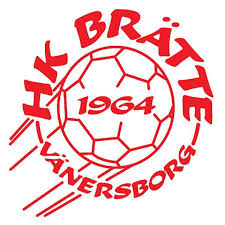 Nu är vårt uppskattade och klubbstärkande Vara läger bokat inför höstens säsongstart. Lägret riktar sig till ALLA i klubben, oavsett ålder, lag eller förkunskaper. Alla är välkomna!Lägret är planerat och bokat för helgen 31/8-1/9,sista anmälningsdag 12/8Det blir dagar fulla med träning, lekar, spel, massor med handbollssnack m.m!Vill/kan man bara vara med en av dagarna, så går det också bra . Prata med din tränare om hur ni lägger upp det bäst.Vill man sova över skall man ha med sig liggunderlag, täcke (sovsäck) och kudde. Är det någon av er som behöver specialkost, måste detta meddelas vid anmälningen. Kostnaden för lägret kommer att ligga på ca. 300kr/persVi återkommer med en mer detaljerad planeringen för helgens aktiviteter. Har ni några funderingar, så ta kontakt med din tränare eller någon i styrelsen, vi hjälper dig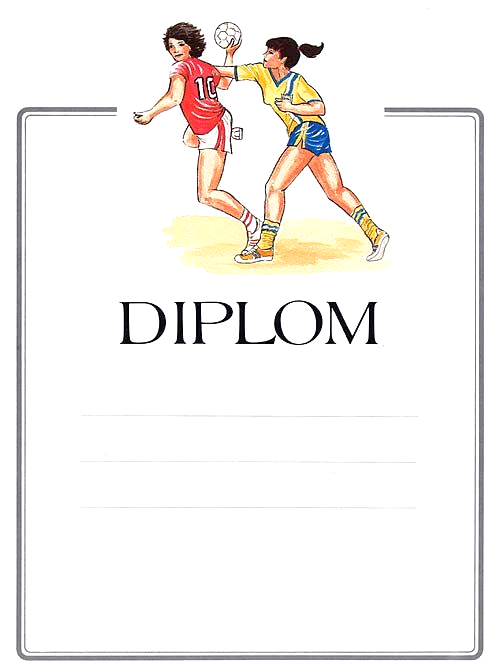 Vi hoppas verkligen att du kan åka med och skapa många glada läger minnen med oss!Med Vänliga HälsningarStyrelsen